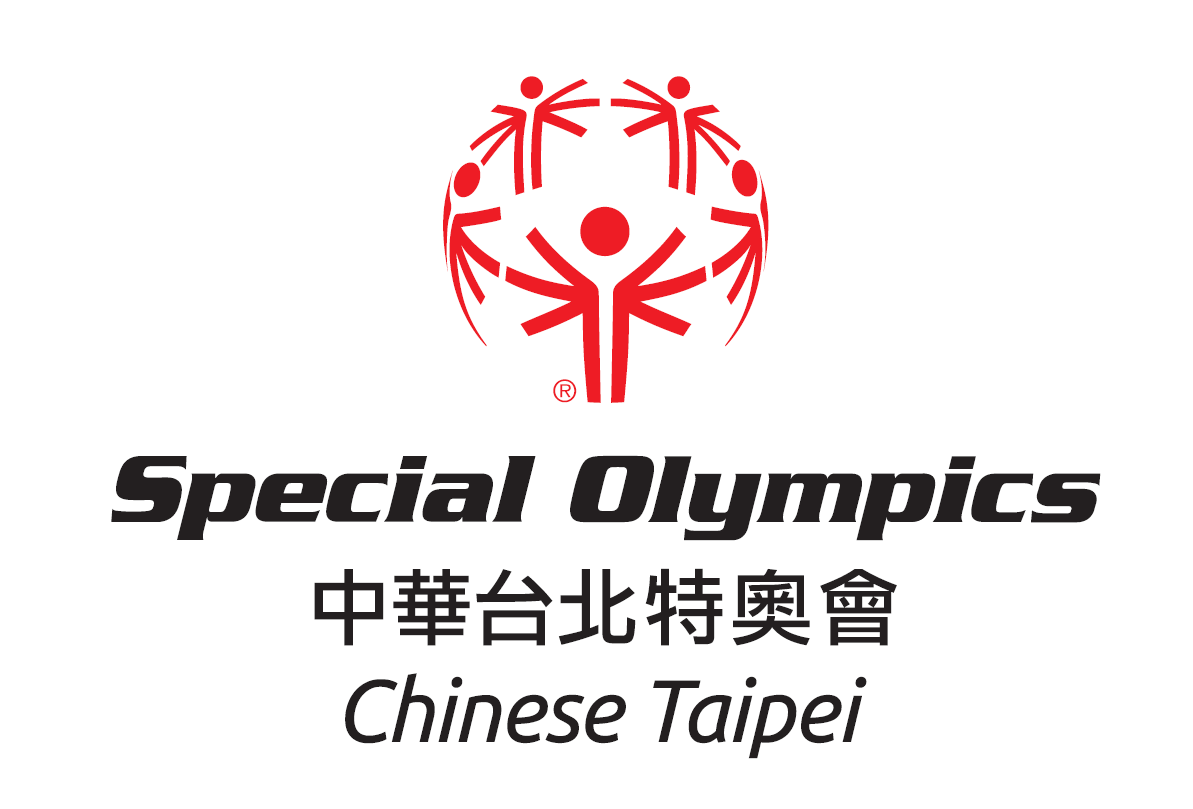 中華台北特奧會MATP教練員培訓報名表本人  □同意    □不同意  所提供個人資料作為本次活動辦理保險、成果發表及報告撰寫、社群媒體活動訊息或成果公告，並提供中華台北特奧會及國際特奧會東亞區，未來活動宣傳或刊物使用（如勾選不同意者，活動中請告知不入鏡）。服務單位就讀學校身份別身份別身份別身份別□特教學校老師  □教助員□機構教師      □專團人員姓  名性別性別性別性別□男     □女出生年月日身分證字號身分證字號身分證字號身分證字號E-Mail（必填）（必填）（必填）（必填）（必填）（必填）（必填）聯絡電話住宿需求住宿需求□是    □否□是    □否    膳  食□葷　□素Polo衫尺寸（分男女版）Polo衫尺寸（分男女版）Polo衫尺寸（分男女版）□S □M □L □XL □2XL □3XL □5XL□S □M □L □XL □2XL □3XL □5XL□S □M □L □XL □2XL □3XL □5XL參加6/3惜別宴請自行選擇是否參加惜別宴，如不參加者，於當日綜合座談後即可離會。□參加    □不參加請自行選擇是否參加惜別宴，如不參加者，於當日綜合座談後即可離會。□參加    □不參加請自行選擇是否參加惜別宴，如不參加者，於當日綜合座談後即可離會。□參加    □不參加請自行選擇是否參加惜別宴，如不參加者，於當日綜合座談後即可離會。□參加    □不參加請自行選擇是否參加惜別宴，如不參加者，於當日綜合座談後即可離會。□參加    □不參加請自行選擇是否參加惜別宴，如不參加者，於當日綜合座談後即可離會。□參加    □不參加請自行選擇是否參加惜別宴，如不參加者，於當日綜合座談後即可離會。□參加    □不參加緊急聯絡人手機：手機：手機：手機：手機：交通資訊□台鐵自強號  □自行開車者（請填寫起點火車站名）起站：（站名）                       訖站：高雄火車站□台鐵自強號  □自行開車者（請填寫起點火車站名）起站：（站名）                       訖站：高雄火車站□台鐵自強號  □自行開車者（請填寫起點火車站名）起站：（站名）                       訖站：高雄火車站□台鐵自強號  □自行開車者（請填寫起點火車站名）起站：（站名）                       訖站：高雄火車站□台鐵自強號  □自行開車者（請填寫起點火車站名）起站：（站名）                       訖站：高雄火車站□台鐵自強號  □自行開車者（請填寫起點火車站名）起站：（站名）                       訖站：高雄火車站□台鐵自強號  □自行開車者（請填寫起點火車站名）起站：（站名）                       訖站：高雄火車站特殊需求或注意事項（請條列）註：如有特殊飲食習慣或是其他特殊身體狀況，請詳實填寫。註：如有特殊飲食習慣或是其他特殊身體狀況，請詳實填寫。註：如有特殊飲食習慣或是其他特殊身體狀況，請詳實填寫。註：如有特殊飲食習慣或是其他特殊身體狀況，請詳實填寫。註：如有特殊飲食習慣或是其他特殊身體狀況，請詳實填寫。註：如有特殊飲食習慣或是其他特殊身體狀況，請詳實填寫。註：如有特殊飲食習慣或是其他特殊身體狀況，請詳實填寫。